PREDSEDA NÁRODNEJ RADY SLOVENSKEJ REPUBLIKY Číslo: PREDS-178/2021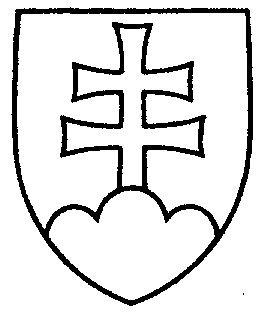 638ROZHODNUTIEPREDSEDU NÁRODNEJ RADY SLOVENSKEJ REPUBLIKYz 15. júla 2021o uplatňovaní a zániku mandátu poslanca Národnej rady Slovenskej republikyB e r i e m   n a   v e d o m i e, že1. vláda Slovenskej republiky odvolala dňom 15. júla 2021 z funkcie štátneho tajomníka Ministerstva pôdohospodárstva a rozvoja vidieka Slovenskej republiky Martina Fecka, odvolaním z funkcie štátneho tajomníka si Martin Fecko začína dňom 16. júla 2021 uplatňovať mandát poslanca Národnej rady Slovenskej republiky;2. podľa § 71 ods. 5 zákona č. 180/2014 Z. z. o podmienkach výkonu volebného práva a o zmene a doplnení niektorých zákonov v znení neskorších predpisov Rastislavovi Jílekovi, ktorý 24. marca 2020 nastúpil ako náhradník za hnutie OBYČAJNÍ ĽUDIA a nezávislé osobnosti na neuplatňovaný mandát poslanca Národnej rady Slovenskej republiky Martina Fecka, zaniká mandát poslanca Národnej rady Slovenskej republiky dňom                    15. júla 2021.Zánikom mandátu poslanca Národnej rady Slovenskej republiky Rastislav Jílek zostáva náhradníkom za hnutie OBYČAJNÍ ĽUDIA a nezávislé osobnosti a na jej kandidátnej listine v pôvodnom poradí.                                                        Boris K o l l á r   v. r.  